 TEXTE BIBLIQUE. 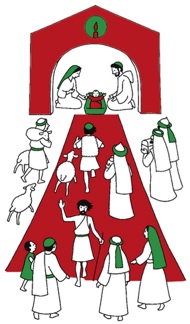 Dans l’évangile selon saint Luc L’annonciationEn ce temps-là, l’ange Gabriel fut envoyé par Dieu dans une ville de Galilée, appelée Nazareth, à une jeune fille vierge, accordée en mariage à un homme de la maison de David, appelé Joseph ; et le nom de la jeune fille était Marie.L’ange entra chez elle et dit : « Je te salue, Comblée-de-grâce, le Seigneur est avec toi. »À cette parole, elle fut toute bouleversée, et elle se demandait ce que pouvait signifier cette salutation.L’ange lui dit alors : « Sois sans crainte, Marie, car tu as trouvé grâce auprès de Dieu.Voici que tu vas concevoir et enfanter un fils ; tu lui donneras le nom de Jésus.Il sera grand, il sera appelé Fils du Très-Haut ; le Seigneur Dieu lui donnera le trône de David son père ; il régnera pour toujours sur la maison de Jacob, et son règne n’aura pas de fin. »Marie dit à l’ange : « Comment cela va-t-il se faire puisque je ne connais pas d’homme ? »L’ange lui répondit : « L’Esprit Saint viendra sur toi, et la puissance du Très-Haut te prendra sous son ombre ; c’est pourquoi celui qui va naître sera saint, il sera appelé Fils de Dieu.Or voici que, dans sa vieillesse, Élisabeth, ta parente, a conçu, elle aussi, un fils et en est à son sixième mois, alors qu’on l’appelait la femme stérile.Car rien n’est impossible à Dieu. »Marie dit alors : « Voici la servante du Seigneur ; que tout m’advienne selon ta parole. » Alors l’ange la quitta.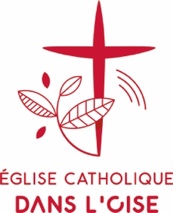 